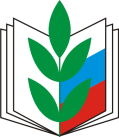 профсоюз работников народного образования и наукироссийской федерациимосковская городская организация ПРЕЗИДИУМ ПОСТАНОВЛЕНИЕ О проведении в 2017 году отчетов и выборов в первичных профсоюзных организациях	В соответствии с Уставом Общероссийского Профсоюза образования (п.6.1.) и в связи с истечением срока полномочий выборных органов первичных профсоюзных организаций,Президиум Комитета Московской городской организации Профсоюза ПОСТАНОВЛЯЕТ:1.Провести в 2017 году промежуточные отчеты и выборы в первичных профсоюзных организациях, срок полномочий выборных органов которых истекает в 2017 году.2. Профсоюзным комитетам первичных профсоюзных организаций в соответствии с п.2.10.ст.21 Устава профсоюза обеспечить подготовку и проведение отчетно-выборных профсоюзных собраний.3. Организационному отделу аппарата МГО Профсоюза и Комитетам территориальных профсоюзных организаций обеспечить:3.1. уточнение сроков проведения отчетно-выборных собраний в первичных профсоюзных организациях;3.2. координацию деятельности первичных профсоюзных организаций по подготовке и проведению собраний;3.3. информационно-методическое сопровождение при подготовке отчетно-выборных собраний.4. Контроль за выполнением настоящего постановления возложить на организационный отдел аппарата МГО Профсоюза (Николаева Р.А.).Зам. Председателя МГО Профсоюза                           К.С. Гужевкин.  27 января 2017 г.г. Москва № 25 – 2  